Continue to complete weekly tasks of reading, practising red word spellings when they come home and times tables 2, 5, 10 and 3s.Also please choose 2 grids to complete before half term. Practical tasks can be recorded in a number of ways, for example… brought in and shared, photographed, or describe in words etc. Times Table Rock StarsMathletics Our Science topic is Materials.  Which material would be best to use to make a coat for St Nicholas Bear?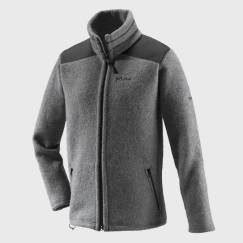 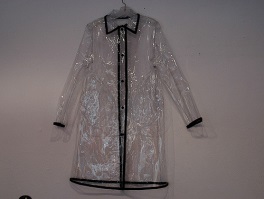 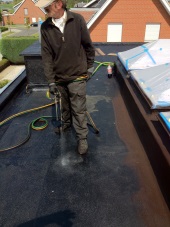 Our Science topic is Materials.  Which material would be best to use to make a coat for St Nicholas Bear?English – Our new book for this half term is Traction Man. Can you design your own suit for Traction Man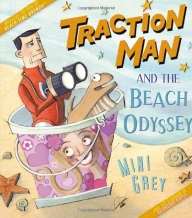 Our RE unit this term is ‘Incarnation’ which relates to the Nativity story. Create your own Nativity scene – this could be drawn, painted or it could be 3D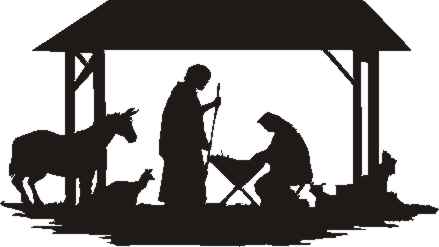 Our RE unit this term is ‘Incarnation’ which relates to the Nativity story. Create your own Nativity scene – this could be drawn, painted or it could be 3D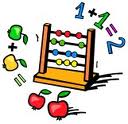 Addition and Subtraction Create your own number bonds poster – this can be number bonds to 10/20/100You can use both addition and subtraction – for example 7 + 3 = 10 so therefore 10 – 7 = 3Practise 10 common exception words from the list at the front of the home learning book 